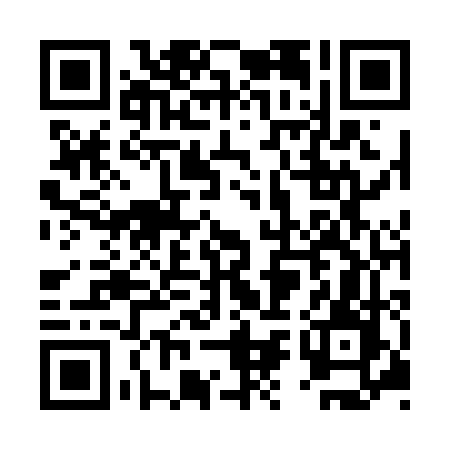 Prayer times for Oberwarmensteinach, GermanyWed 1 May 2024 - Fri 31 May 2024High Latitude Method: Angle Based RulePrayer Calculation Method: Muslim World LeagueAsar Calculation Method: ShafiPrayer times provided by https://www.salahtimes.comDateDayFajrSunriseDhuhrAsrMaghribIsha1Wed3:295:481:105:118:3210:422Thu3:255:471:105:128:3410:453Fri3:225:451:105:138:3510:484Sat3:195:431:105:138:3710:505Sun3:165:421:095:148:3810:536Mon3:135:401:095:148:4010:567Tue3:105:381:095:158:4110:598Wed3:065:371:095:158:4311:029Thu3:035:351:095:168:4411:0510Fri3:005:341:095:178:4611:0811Sat2:565:321:095:178:4711:1112Sun2:545:311:095:188:4811:1413Mon2:535:291:095:188:5011:1714Tue2:535:281:095:198:5111:1815Wed2:525:261:095:198:5311:1816Thu2:525:251:095:208:5411:1917Fri2:515:241:095:208:5511:1918Sat2:515:221:095:218:5711:2019Sun2:505:211:095:228:5811:2120Mon2:505:201:095:229:0011:2121Tue2:495:191:095:239:0111:2222Wed2:495:181:105:239:0211:2223Thu2:495:161:105:249:0311:2324Fri2:485:151:105:249:0511:2425Sat2:485:141:105:259:0611:2426Sun2:475:131:105:259:0711:2527Mon2:475:121:105:259:0811:2528Tue2:475:121:105:269:0911:2629Wed2:475:111:105:269:1011:2630Thu2:465:101:105:279:1111:2731Fri2:465:091:115:279:1311:28